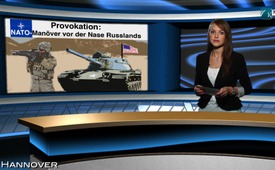 Provocation: Maneuvers in front of Russia's nose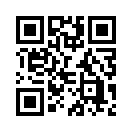 Provocation: Maneuvers in front of Russia's noseWelcome to today’s program. 
While the situation in Ukraine was still calm, we could read the following article in the German Frankfurter Allgemeine newspaper on September 21st, 2013.  I quote: “What shall we do without war? If there is no major operation - and this is very likely because the West is tired of war - then for the first time in ten years the alliance will not be involved in an armed conflict.  Especially the heads of the military are faced with questions. The commanding officers are asking themselves: ‘how should we remain operational when the troops are all back in the barracks?’  A first answer, possibly for those not involved a somewhat surprising answer:  is - by going to battle against Russia!”  In light of this article the current events in Ukraine alert our attention. After the joint navy maneuvers of the US and Ukrainian navies from the 8th to the 10th of September 2014, directly off the coast of the Russian peninsula Crimea, now also a large NATO maneuver is being carried out in Ukraine under US leadership.  The main participants are the European alliance partners - so also UK and Germany.  The exact number of troops and to what extent each country is involved are not yet clear - but one thing is certain: Russia sees this step as a direct military provocation.  It seems to be only a matter of time until the “Russian bear” no longer tolerates such direct provocation and resorts to attack for its own security.  With this then the NATO would be involved in direct military conflict with Russia.  Will the previously cited passage start to become reality?from uw./ham./ extracted from originalSources:http://www.youtube.com/watch?v=d5GMVCGt6zQ#t=987
Der FAZ- Artikel ist gebührenpflichtig. Der Zeitungsartikel ist im Besitz von Jürgen Elsässer. http://de.ria.ru/security_and_military/20140907/269488678.html
http://www.derwesten.de/politik/nato-manoever-in-der-kritik-aimp-id9780172.html
http://www.handelsblatt.com/politik/international/uebung-in-der-ukraine-russland-protestiert-gegen-nato-manoever/10650940.htmlThis may interest you as well:---Kla.TV – The other news ... free – independent – uncensored ...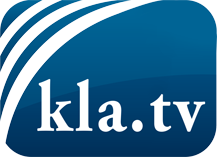 what the media should not keep silent about ...Little heard – by the people, for the people! ...regular News at www.kla.tv/enStay tuned – it’s worth it!Free subscription to our e-mail newsletter here: www.kla.tv/abo-enSecurity advice:Unfortunately countervoices are being censored and suppressed more and more. As long as we don't report according to the ideology and interests of the corporate media, we are constantly at risk, that pretexts will be found to shut down or harm Kla.TV.So join an internet-independent network today! Click here: www.kla.tv/vernetzung&lang=enLicence:    Creative Commons License with Attribution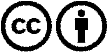 Spreading and reproducing is endorsed if Kla.TV if reference is made to source. No content may be presented out of context.
The use by state-funded institutions is prohibited without written permission from Kla.TV. Infraction will be legally prosecuted.